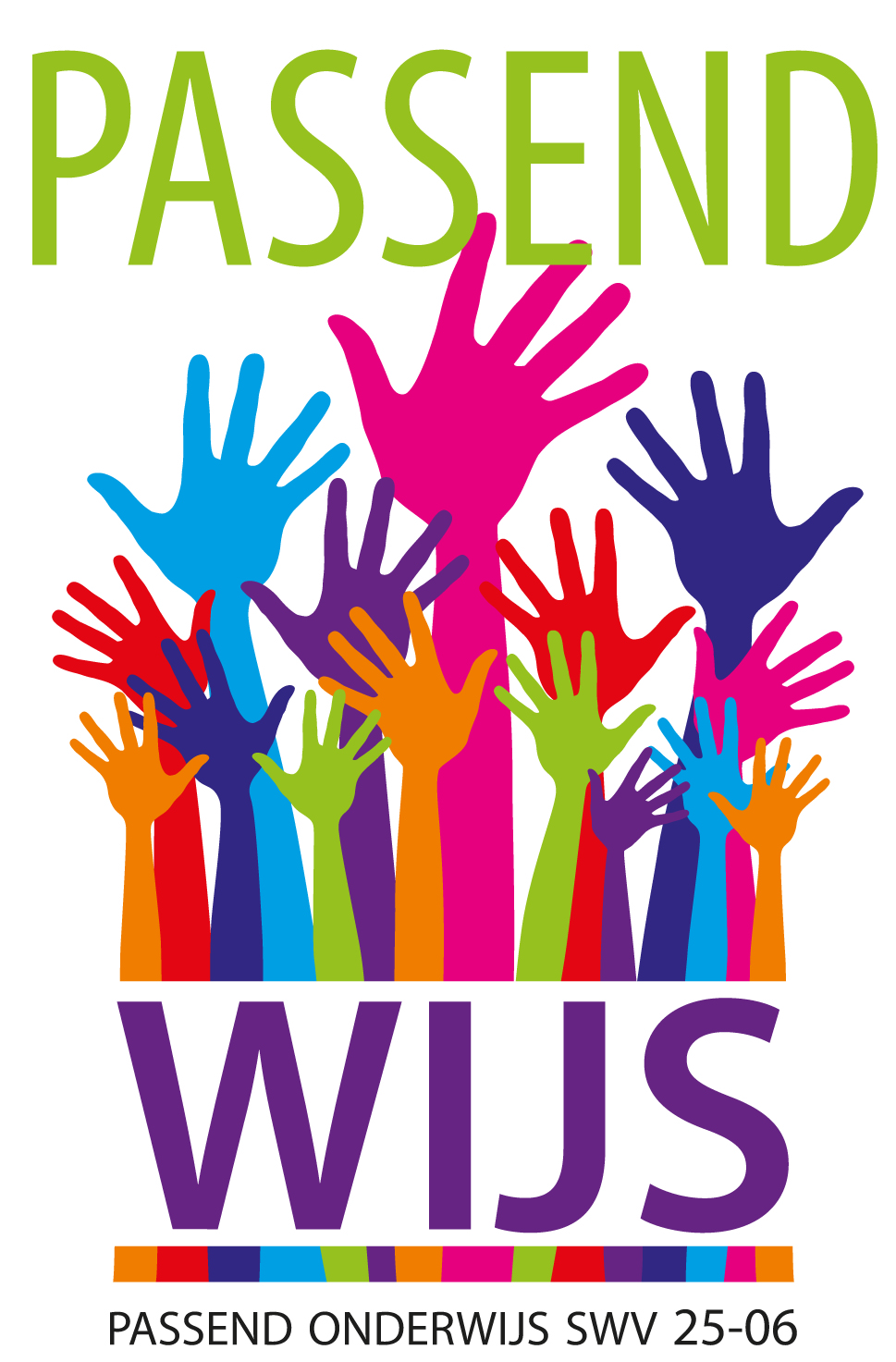 SCHOOLONDERSTEUNINGSPROFIELSCHOOLJAAR 2021 - 2022Kindcentrum de Kameleon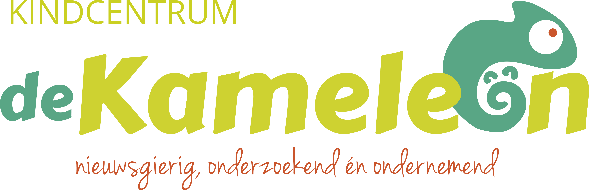 VoorwoordVoor u ligt het Schoolondersteuningsprofiel (SOP) van kindcentrum de kameleon. Iedere school stelt een SOP op, dit is een wettelijke verplichting. In dit profiel beschrijft de school het niveau van de basisondersteuning, welke extra ondersteuning de school kan bieden, hoe deze ondersteuning is georganiseerd en wat de ambities zijn. De school moet minimaal de basisondersteuning die in het samenwerkingsverband is afgesproken realiseren. De basisondersteuning is vastgelegd in het ondersteuningsplan van het samenwerkingsverband en geeft aan wat de school met de haar daartoe beschikbare middelen zelf moet kunnen organiseren. Extra ondersteuning is alle ondersteuning die gegeven wordt maar die niet binnen de basisondersteuning valt.Het ondersteuningsprofiel is onderdeel van een breder kader met de overkoepelende term Passend Onderwijs. Passend Onderwijs heeft als doel de kwaliteit te verbeteren van de scholen om zo te zorgen voor goed onderwijs voor alle leerlingen. Passend Onderwijs is de manier van werken waarop onderwijs aan leerlingen (ook leerlingen die extra ondersteuning nodig hebben) wordt georganiseerd.Het SOP is een ontwikkelingsdocument en het format (waarin de extra ondersteuning beschreven staat) wordt jaarlijks geactualiseerd. In het SOP van 2021 - 2022wordt de meting van de basisondersteuning (instrument van dhr. Stam) van het schooljaar 2015-2016 gebruikt. De Medezeggenschapsraad (MR) heeft adviesrecht op het SOP. InhoudsopgaveAlgemene gegevens	4Basisondersteuning	4Waarde en trots 	4Specifieke kennis en kunde	5Specifieke deskundigheid	5Hoe wordt deze kennis en kunde ingezet	5Extra ondersteuning	6Extra ondersteuning door externe partners binnen de school	6Grenzen en mogelijkheden	7Grenzen en mogelijkheden	7Ambities	7Ambities korte en lange termijn	7Algemene gegevens*Indien een locatie zelfstandig een ondersteuningsprofiel opstelt, dan hier de locatie vermelden.BasisondersteuningSpecifieke kennis en kundeExtra ondersteuning   	 Grenzen en mogelijkheden 	Ambities Schooljaar 2021 - 2022Schooljaar 2021 - 2022Schoolkindcentrum de KameleonLocatie *DrielBrinnummer08RPBestuursnummer41530Schoolgroep en/of percentage gewichtsleerlingen29,05%Adresvan den Burgstraat 1, 6665 EA, DrielTelefoon026-4742212Naam directeurJelle Egginge-mail directeurj.egging@wonderwijs.nlNaam locatieleidingn.v.t.Naam ib-erAnneloes Peek-LooijschelderAantal groepen per 1/109Aantal leerlingen per 1/10196SubregioOverbetuwe-LingewaardWaarde en trotsBeschrijf datgene rond passend onderwijs waar je als school trots op bent, waar je school door gekenmerkt wordt.De volgende punten zijn we trots op bij kindcentrum de Kameleon:* We werken in 3 niveau groepen binnen de groepen via het directe instructie model. * We proberen zoveel mogelijk tegemoet te komen aan het verschil in leervermogen en het leertempo van de leerlingen.* Groepsdoorbrekend werken wordt regelmatig schoolbreed ingezet, zoals tutorlezen.* Groepsdoorbrekend werken kan worden ingezet voor leerlingen die voor een vakgebied een eigen leerlijn volgen.* Tegmoet komen aan de zorgbehoeftes van leerlingen gebeurt binnen en buiten de groep. * Onder schooltijd, mits de wachtlijst het toelaat, zijn logopedie en fysiotherapie mogelijk. * Vanuit de methode Vreedzame School creëren we een veilige, sociale omgeving waar iedere leerling mag zijn wie hij is.* We hebben een plusgroep binnen onze school.* Er zijn driehoeksgesprekken tussen kind, ouders en leerkracht vanaf groep 6.* We kunnen veel verschillende leerniveau's binnen onze school behappen, zowel naar beneden als naar boven toe. Denk aan leerlingen met een OPP.Binnen de school is specifieke deskundigheid op het gebied van:Binnen de school is specifieke deskundigheid op het gebied van:Binnen de school is specifieke deskundigheid op het gebied van:Binnen de school is specifieke deskundigheid op het gebied van:Aantal mede-werkersSpecifieke deskundigheid OpleidingWerkervaring1Intern begeleiderja2Leesspecialist/dyslexiespecialistja1Taalcoordinator     nee1Rekenspecialist ja2Hoogbegaafdheid specialistja2ICT'er binnen school en bovenschoolse ICT'erja1Cultuur coordinatorja2Kindercoachja1IPC coordinatorja1Vreedzame schoolcoordinatojaHoe wordt deze kennis en kunde in het schooljaar 2021 - 2022ingezet?Mochten leerkrachten specifieke vragen m.b.t. bijvoorbeeld rekenen hebben, dan kunnen ze daarvoor terecht bij de specialist of de IB'er.De deskundigheid zal binnen ons team gedeeld worden, gestimuleerd en geenthousiasmeerd worden. Dit zal terug komen in teamvergaderingen, studiedagen, klassenbezoeken, collegiale consultatie, maar ook tijdens een kort gesprek één op één. Zo heeft het een goede borging binnen onze school.Extra ondersteuning door externe partners binnen de schoolExtra ondersteuning door externe partners binnen de schoolWelke keuze heeft de school gemaakt t.a.v. de extra ondersteuning binnen de school?Hoe is de organisatie en wie voert dit uit? Logopedist1,5 dag per week op school aanwezig. Begeleiding is voor een gedeelte onder schooltijd.Fysiotherapeut1 dag per week op school aanwezig. Begeleiding kan ook onder schooltijd.Orthopedagoog PassendWijsOp aanvraag. Contact loopt via de IB'er.OnderwijsondersteunersOp aanvraag. Contact loopt via de IB'er.MarantSchoolmaatschappelijkwerkForte ThuisKarakter, BINK trainingKentalisOp aanvraag. Op aanvraag.Op aanvraag. Contact loopt via de IB'er.Indien nodig.Ambulant begeleider Kentalis.Grenzen en mogelijkhedenWe gunnen elk kind een plek op onze school. Hoe graag we echter ook alle kinderen willen opvangen, er zijn nu en in de toekomst ook grenzen aan onze mogelijkheden. Deze grenzen 
staan hieronder specifiek aangegeven:De grenzen die de school qua ondersteuning ervaart, hebben te maken met onderwijsbehoeften bij kinderen die zeer leerkrachtafhankelijk zijn (letterlijk; veel individuele aandacht nodig van de leerkracht). Bijv. kinderen die moeite hebben zelfsturing aan te brengen en hierbij de leerkracht bijna volledig nodig hebben. Deze kinderen kunnen zeer korte tijd zelfstandig aan het werk en dit is binnen de differentiatievorm en het model van instructie dat wij hanteren moeilijk in te passen.  Een ander leerkrachtafhankelijke onderwijsbehoefte is als een kind op meerdere vakken een ontwikkelingsprofiel (OPP) nodig heeft. Bij één vakgebied kunnen we de mogelijkheden verkennen om aangepaste lesstof te bieden en individuele begeleiding te geven. Is dit nodig op meerdere vakgebieden, dan erkennen wij hierin de grenzen van ons onderwijsaanbod.  Omdat het doel van de les bepaald wordt door de centrale aanpak van de methode, betekent elke afwijkende onderwijsbehoefte een extra aanpassing bij die aanpak. Wanneer veel aanpassingen nodig zijn, bereiken wij hiermee de grenzen van onze mogelijkheden.  Een grens voor onze school, kan ook het gedrag zijn van een leerling. Denk hierbij bijvoorbeeld aan, dat de veiligheid van andere leerlingen en leerkrachten in gevaar komt. Zoals hierboven gesteld zijn de mogelijkheden van ons onderwijs beperkt als het gaat om (grote) aantallen kinderen met een afwijkende onderwijsbehoefte. De aandacht voor de onderwijsbehoefte van iedere leerling staat bij het team van de school hoog in het vaandel; het team heeft veel zorg en aandacht voor de leerlingen en zeker voor de leerlingen die een zorgbehoefte hebben. Door het vergroten van de expertise binnen de school, kan de school nog meer tegemoetkomen aan het onderwijs aan de leerlingen. Wat zijn de ambities voor het komende jaar en de lange termijn (max. 4 jaar) op het gebied van: Wat zijn de ambities voor het komende jaar en de lange termijn (max. 4 jaar) op het gebied van: De basisondersteuningSpecifieke kennis en kundeExtra ondersteuningDe basisondersteuningSpecifieke kennis en kundeExtra ondersteuningKorte termijn (1 Jaar)Hoogbegaafdheidspecialist gaat extra opfriscursussen volgen.Teambreed kennis opdoen van TOS.Groep 1 t/m 3 specifieke cursussen volgens mbt TOS in de onderbouw.Groep 4 t/m 8 verdiepende cursussen volgend m.b.t. begrijpend lezen.Teambreed verder verdiepen in data analyse.Lange termijn (max. 4 jaar)Meer zelfsturing bij kinderen, kinderen (mede) eigenaar maken van hun eigen leren. Meer beweging binnen ons onderwijs.Verdere verdieping kennis NT2 leerlingen.Verdieping cluster 2 leerlingen (begeleiding Kentalis)Meer teamleden opleiden tot specialist in een vakgebied.